Proposed Copyright Reforms Draw Ire From Tech IndustryThe Motion Picture Association has praised proposed legislation that would close gaps in the Digital Millennium Copyright Act by enacting changes such as increasing attribution protection. Members of the technology industry, however, argue that the proposal creates unnecessary government oversight and gives too much power to copyright holders.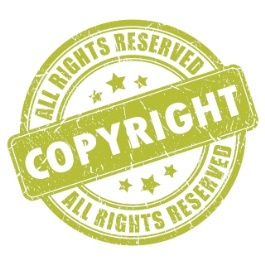 Next TV/Multichannel News 12.22.20https://www.nexttv.com/news/landmark-copyright-act-reform-proposed?utm_source=SmartBrief&utm_medium=email&utm_campaign=45863C53-9E40-4489-97A3-CC1A29EF491D&utm_content=7A44BA48-4733-40EE-A69B-4A00BDB5AD53 Image credit:https://ppmag.com/images/articles/15405/copyrightart__medium.jpg